Lección 4: Sumemos y restemos de formas diferentes números de tres dígitosSumemos y restemos números de tres dígitos.Calentamiento: Conversación numérica: Contemos hacia atrás usando el valor posicionalEncuentra mentalmente el valor de cada expresión.4.1: Cero decenas y cero unidadesA Mai y a Lin les pidieron que encontraran el valor de  .Este es su trabajo.El trabajo de Mai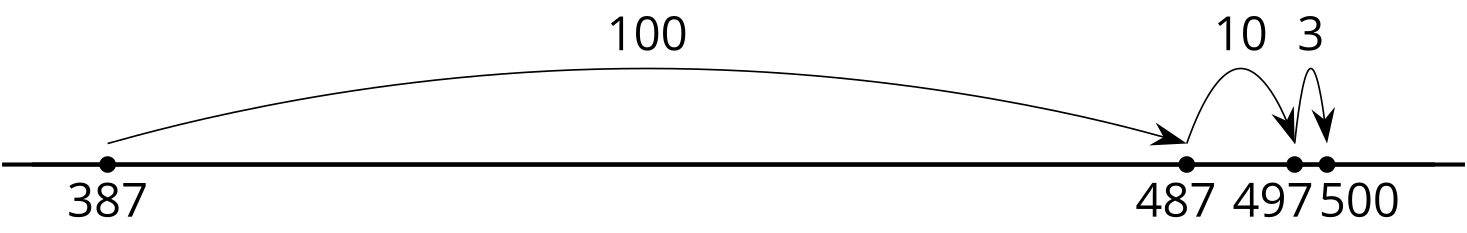 El trabajo de LinEncuentra el valor de cada expresión.Muestra cómo pensaste.Intenta encontrar el valor de  de la forma en la que Mai restó.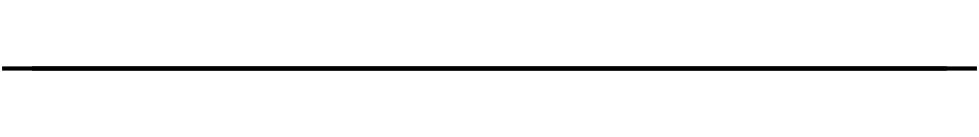 Intenta encontrar el valor de  de la forma en la que Lin restó.4.2: Sumar o restar con la forma desarrolladaAndre y Diego mostraron con ecuaciones cómo pensaron para encontrar el valor de .El trabajo de Andre 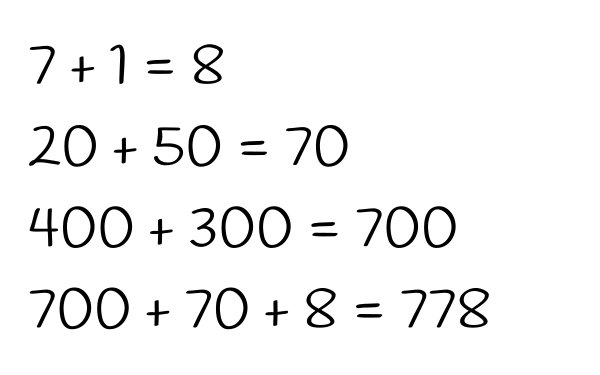 El trabajo de Diego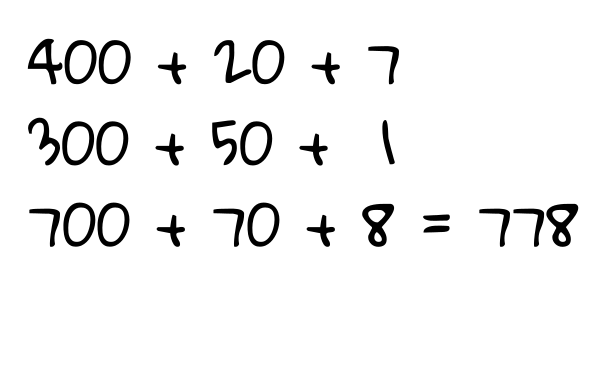 ¿En qué se parece y en qué es diferente su trabajo?Discute con tu pareja.Intenta encontrar el valor de  de la forma en la que Andre lo hizo.Intenta encontrar el valor de  de la forma en la que Diego lo hizo.Escoge tu propia forma de encontrar el valor de . Muestra cómo pensaste.Escoge tu propia forma de encontrar el valor de . Muestra cómo pensaste.Section SummarySection SummaryEn esta sección de la unidad, comparamos números de tres dígitos y examinamos cómo se puede usar la suma para encontrar la diferencia, especialmente cuando los números están cerca. Sumamos y restamos contando hacia adelante o hacia atrás de acuerdo al valor posicional. Usamos la forma desarrollada para pensar sobre cómo sumar y restar usando estrategias que se basan en el valor posicional.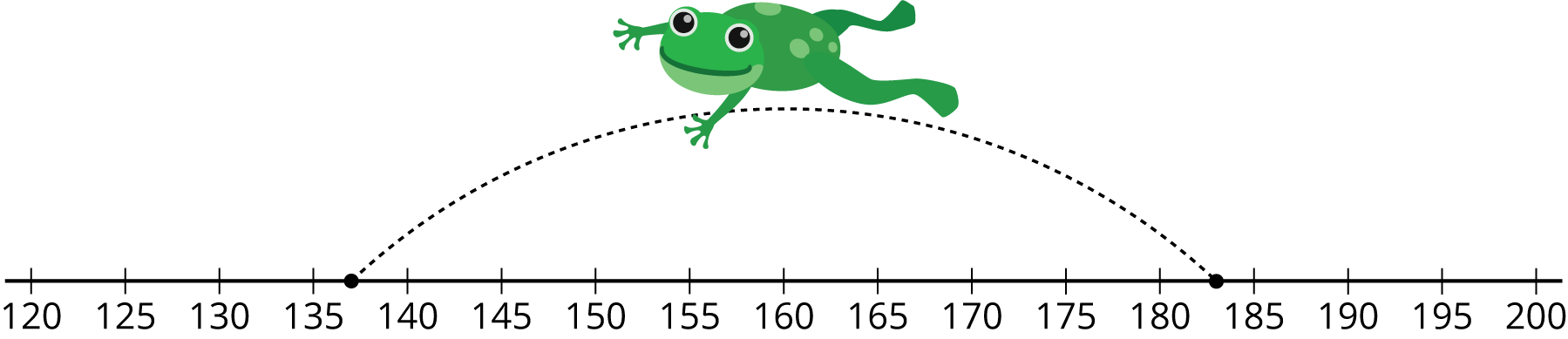 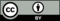 © CC BY 2021 Illustrative Mathematics®